Instructions: Complete form as thoroughly as possible. Attach additional sheets and backup documentation, as necessary. Applications will be prioritized based on point score assigned during RIDEM review.  Please submit electronically only by August 3, 2023. Hard copies will not be accepted.Completed applications should be submitted via email DEM.BrownfieldBG@dem.ri.gov. Please do not attach reports the Department already has on file.General InformationApplicant Organization Name: Head of Applicant Organization:Contact Person (If Different from Above):    Contact Title:				Phone:			            Email:Address:City: 					State: 			ZIP:Organization Type:	 Corporation		 Partnership		 Proprietorship  Non-Profit		 Trust		 Municipality Tribe		 Other __________________________Site/Project Name:Site/Project Address:Assessor’s Plat and Lot:City:					State:			ZIP:      Current Site Ownership:Name:Address:City: 					State:			ZIP:Contact Person: 			Phone:				Email:Site Details:Land/Building:	Acreage:				Site Zoning:			Enterprise Zone:Condition of Property (buildings*, physical appearance, any other pertinent information):*If buildings present:Purchase/Building Price: $Building Description:									       Site Use:				       Available utilities:  Sewer		 Public Water	 Storm Sewer	 Electricity     	  Natural Gas	 Telephone		 Other ______________________ContaminationType of Contamination Known:   Petroleum (Weathered or virgin)   Hazardous Substances  Hazardous Building Materials (asbestos, lead-based paint, PCB containing materials, etc.)To the extent known or anticipated, describe the environmental contamination, cause and/or sources, and impacts to the site (e.g., soil, groundwater, surface water, building materials, soil gas).Briefly describe conclusions of prior site assessment activities. If Site Remediation Site, include Case Number (e.g. 93-001, 2000-084) and/or File Number (e.g. SR-28-0002).Project Information:Type of site work  Assessment & Investigation		  RemediationPlease provide a brief list of the site activities that this grant application is seeking funding for.Describe in detail the intended redevelopment project. Describe any experience in managing similar projects as well as the applicant’s capacity to develop and manage this project moving forward. Please also include relevant information on the applicant’s proposed project team.Describe the timeframe for the proposed project, including start dates and anticipated duration.Describe the number of buildings proposed on site (if any), amount of new construction, amount of demolition proposed, and if the project involves the rehabilitation/reuse of existing buildings.  Describe anticipated building or Site occupants, terms of leases, and any other relevant information.Benefit to the CommunityIs the project Site located in a community with Environmental Justice concerns?  Yes		  NoPlease describe the impact this project may have on the surrounding community. Be sure to include direct community benefits (open space, jobs, affordable housing, etc.).Please include elements of the remediation, redevelopment, and/or final site use that incorporate mitigation and/or adaptation strategies.  Such as green remediation BMPs, elements of the site design intended to increase the resiliency of the remedy or other site features to extreme weather events and sea level rise, and/or techniques employed that will aid in the surrounding community’s mitigation and adaptation need with respect to local climate vulnerabilities such as the urban heat island effect, flooding, etc.How many jobs will this redevelopment produce? Include separate counts of temporary and permanent employment (i.e. during and after project completion).If known or applicable, please identify any local officials or neighborhood organizations that have been contacted regarding the proposed redevelopment and any known support or opposition.Please describe any local government financial support or infrastructure improvements for the project.Please describe any other economic or community benefits and/or physical revitalization that the project will promote or encourage. Grant RequestPlease provide an estimated payment schedule that includes the anticipated amount of each reimbursement payment with the associated tasks and deliverables listed for each reimbursement request. Please make clear what the grant funds would be used for. Please note: There may be only one (1) reimbursement for grant amounts less than $100,000 and not more than three (3) reimbursement requests for grant amounts greater than $100,000.Required Attachments:To be considered for a Brownfields Grant, you must include with this application a copy of the complete the W-9 Form, at the end of this application, on behalf of the entity applying for the grant.Attach a Letter of Good Standing from the Secretary of State’s Office for the applicant.TOTAL PROJECT COSTS:Land Acquisition ...………………………….. Acres   ……........ 	Cost Site Assessment Costs (if applicable)	……………………..………………. Cost Estimated Remediation Costs ....……………………..……………….………. 	Cost Construction of New Building(s) …………. Sq. Feet 	………Cost Rehabilitation of Existing Building(s) ……. Sq. Feet 	………Cost Property Improvements …………………… Sq. Feet 	………Cost Other Costs, including fees, permits, etc. …………………………………….. 	Cost            							          Total Project Costs PROJECT FUNDING SOURCES:Source of Matching FundsRI Brownfield Redevelopment Bond Funding Requested…... Amount  Other Funding:Bank Financing/Equity ………………….……………………………  Amount  Grants Received (if several, please list below)………..……………...  Amount  Other Public Sources.…………………..……..………………………. Amount  					                                				  Total Project Financing Secured or Percent Funded	        List additional Grants and amount of each Grant received for this project: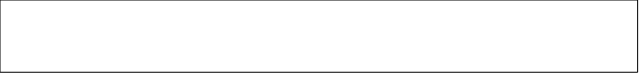 Certifications:By signing below, the Applicant certifies the following:Applicant for funding must be the current entity that legally controls the brownfield site; Applicant is not currently contributing to, or exacerbating, the existing contamination; andApplicant is not subject to any continuing enforcement action by the State of Rhode Island or the United States Government.The undersigned hereby represents and certifies to the best of his/her knowledge and belief that the information contained in the foregoing Statement and exhibits, or attachments hereto is true and complete and accurately describes the proposed project and agrees to promptly inform RIDEM of any changes in the proposed project which may occur.Applicant / Representative ___________________________   Title _________________Signature ____________________________   Date _________________DEM Resources To find information regarding the Site Remediation SR File number, to determine if a site is located in a community with Environmental Concerns, or is currently also a site in any other DEM program, please check the Environmental Resource Map (GIS) at https://ridemgis.maps.arcgis.com/apps/webappviewer/index.html?id=87e104c8adb449eb9f905e5f18020de5. To schedule a file review, please see the instructions outlined at https://dem.ri.gov/environmental-protection-bureau/customer-and-technical-assistance/file-review or contact the RIDEM Office of Customer and Technical Assistance as listed below:RI DEM Office of Customer and Technical Assistance (OCTA)Phone: (401) 222-4700 ext. 2777307Dem.filereview@dem.ri.govHOW TO SUBMIT AN APPLICATIONAll proposals due by close of business on August 3, 2023.Submit the completed and signed applications, along with attachements, via email to: DEM.BrownfieldBG@dem.ri.govIf you have any questions about this application, RIDEM Office of Land Revitalization & Sustainable Materials Management (LRSMM) staff are available to assist you, please contact one of the following: Ashley Blauvelt, 401.222.2797 ext. 2777026 / Gary Jablonski, 401.222.2797 ext. 2777148 / Matthew DeStefano, ext. 2777141.State of Rhode Island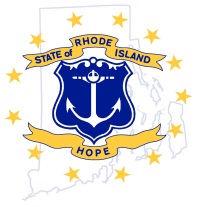 FORM W-9 PAYER'S REQUEST FOR TAXPAYERIDENTIFICATION NUMBER AND CERTIFICATIONTHE IRS REQUIRES THAT YOU FURNISH YOUR TAXPAYER IDENTIFICATION NUMBER TO US.  FAILURE TO PROVIDE THIS INFORMATION CAN RESULT IN A $50 PENALTY BY THE IRS.  IF YOU ARE AN INDIVIDUAL, PLEASE PROVIDE US WITH YOUR SOCIAL SECURITY NUMBER (SSN) IN THE SPACE INDICATED BELOW.  IF YOU ARE A COMPANY OR A CORPORATION, PLEASE PROVIDE US WITH YOUR EMPLOYER IDENTIFICATION NUMBER (EIN) WHERE INDICATED.Taxpayer Identification Number (T.I.N.)                                                                   H	NAMEADDRESSCITY, STATE AND ZIP CODEPAYMENT REMITTANCE ADDRESS, IF DIFFERENT FROM THE ADDRESS ABOVEADDRESSCITY, STATE AND ZIP CODECERTIFICATION:  Under penalties of perjury, I certify that:(1)	The number shown on this form is my correct Taxpayer Identification Number (or I am waiting for a number to be issued to me), and (2)	I am not subject to backup withholding because either: (A) I am exempt from backup withholding, or (B) I have not been notified by the Internal Revenue Service (IRS) that I am subject to backup withholding as a result of a failure to report all interest or dividends, or (C) the IRS has notified me that I am no longer subject to backup withholding.(3)	I am a U.S. citizen or other U.S. person (as defined by the IRS).Certification Instructions -- You must cross out item (2) above if you have been notified by the IRS that you are currently subject to backup withholding because you have failed to report all interest and dividends on your tax return.  For real estate transactions, item (2) does not apply. Please sign here and provide title, date and telephone number:SIGNATURE__________________________________  TITLE_________________  DATE______________ TEL NO_____________                      Original Signature Required (Digital Signature Not Acceptable)BUSINESS DESIGNATION:Please Check One:	Individual		Corporation	 		Trust/Estate  		Government/Nonprofit Corporation					Partnership		Medical Services Corporation   		Legal Services Corporation					LLC Tax Classification:      Single Member (Individual) 	          Partnership 	Corporation TIPS:NAME: Be sure to enter your full and correct legal name as shown on your income tax return for the SSN or EIN provided.  ADDRESS, CITY, STATE AND ZIP CODE: If you operate a business at more than one location, adhere to the following:Same EIN with more than one location -- attach a list of location addresses with remittance address for each location and indicate to which location the year-end tax information return should be mailed.	Different EIN for each different location -- submit a completed W-9 form for each EIN and location. (One year-end tax information return will be reported for each EIN and remittance address.)Current and Prior Site Uses (Type of Manufacturing, Etc.)Approximate DatesSite WorkApprox. Reimbursement RequestMatchApprox. Completion DateTotal: Total:Enter your taxpayer identification number in the appropriate box.  For most individuals, this is your social security number.Social Security No. (SSN)Social Security No. (SSN)Social Security No. (SSN)Employer ID No. (EIN)Employer ID No. (EIN)Enter your taxpayer identification number in the appropriate box.  For most individuals, this is your social security number.